20 listopada 2020r.Klaudio dzis na zajęciach poćwiczymy pracę nad emocjami. Spróbuj zrobić podobe minych do tych na zdjęciach. Jeśli mama lub ktos dorosły będzie miał czas możeci się pobawią:  Mama mówi np. złość, a ty sprubój zrobic złą mine . Mama mówi zmęczenie, a ty pokaż jaką masz minę gdy jesteś zmęczona. Możesz pomagac sobie ilustracjami.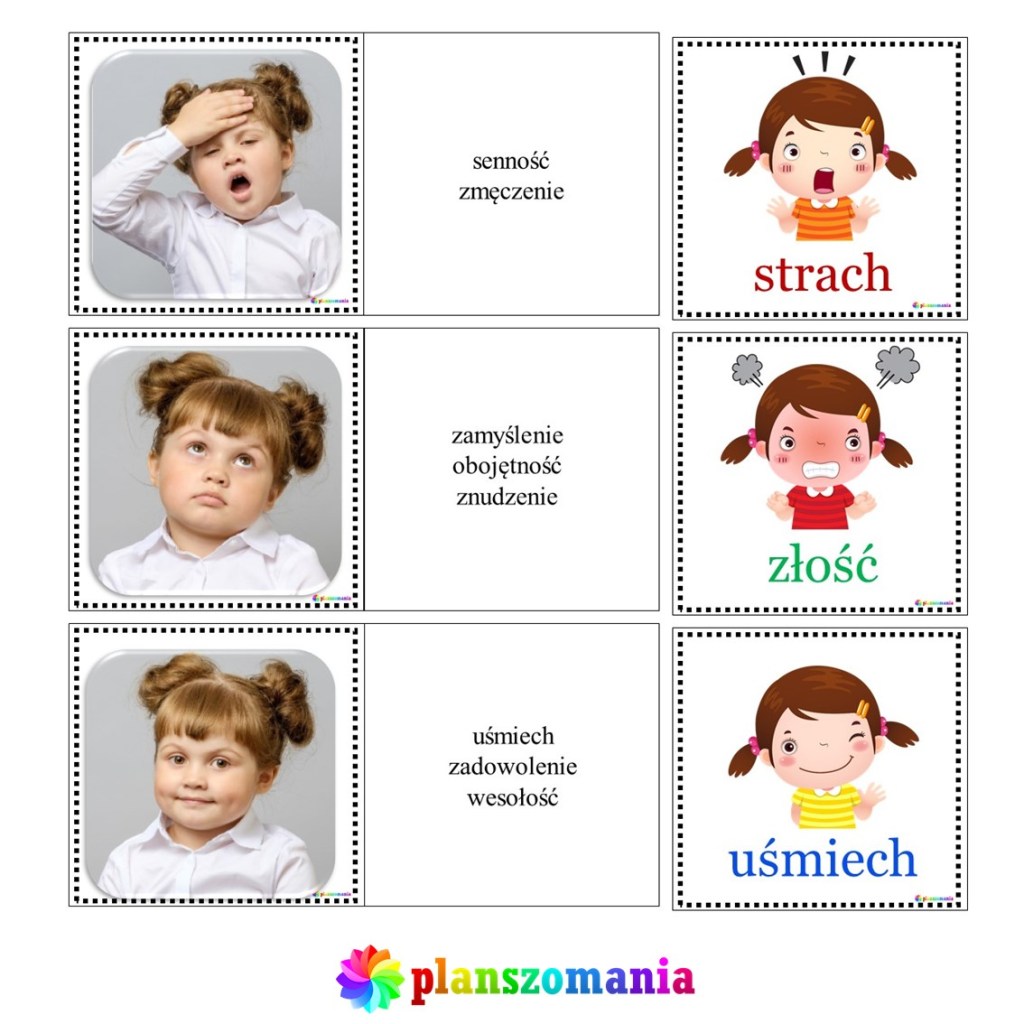 